Авельцев Р.А.МДК.01.01  Устройство  автомобилейгр. 2 ТМ 										28.09. 2021Лекция  Тепловой зазор и фазы газораспределения.ПланТепловой зазор.Влияние фаз газораспределения на работу двигателя.Самостоятельное обучениеЛитература:Михайловский Е.В. Устройство автомобиля,М., «Машиностроение» 1987г. 352с.  ил. Стуканов В. А., Леонтьев К.Н. Устройство автомобилей: учебное пособие.- М.: ИД «ФОРУМ», 2010.-496с.- (Профессиональное образование).http://rusautomobile.ru/library/ustrojstvo-avtomobilya-mixajlovskij-e1. Тепловой зазорТепловой зазор необходим для обеспечения герметичной посадки клапана в седло при тепловом расширении деталей во время работы двигателя. При недостаточном тепловом зазоре клапан не будет полностью закрываться, что приведет к  потере мощности, повышению расхода топлива и впоследствии к прогоранию клапана и выходу из строя.При большом теплом зазоре клапан будет не до конца открываться, открытие и закрытие клапана будет проходить резко, в результате сильно разбиваются седла клапана, что тоже может вызвать аналогичные последствия.  Величина зазора на холодном двигателе устанавливается: для впускного клапана грузовых автомобилей - 0,25-0,30 мм, для выпускного клапана дизельного двигателя — 0,35-0,40 мм. Для двигателей легковых автомобилей тепловой зазор  - 0,15 мм.Тепловые зазоры в клапанных механизмах следует регулировать на холодном двигателе при положении поршня в верней мертвой точке в конце такта сжатия на впускных и выпускных клапанах вначале 1-го цилиндра, а затем через поворот коленчатого вала на определенные углы для остальных цилиндров. Для установки поршня первого цилиндра в ВМТ необходимо совместить метки на кривошипно-шатунном механизме.Механизм регулировки теплового зазора может находиться в плече коромысла (рис.1). 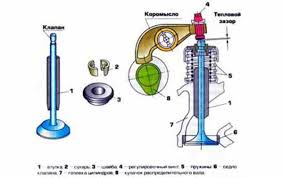 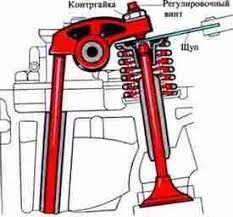 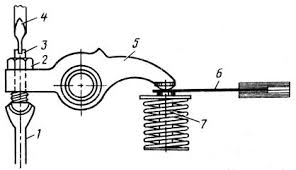 Рис. 1 Тепловой зазор ГРМ в двигателях старых моделей.1 – толкатель; 2 – контрагайка; 3 – винт; 4 – отвертка; 5 – коромысло; 6 -щуп.В более современных двигателях зазор проверяется между кулачком распредвала и коромыслом и регулируется болтом в головке блоке цилиндров (рис.2). 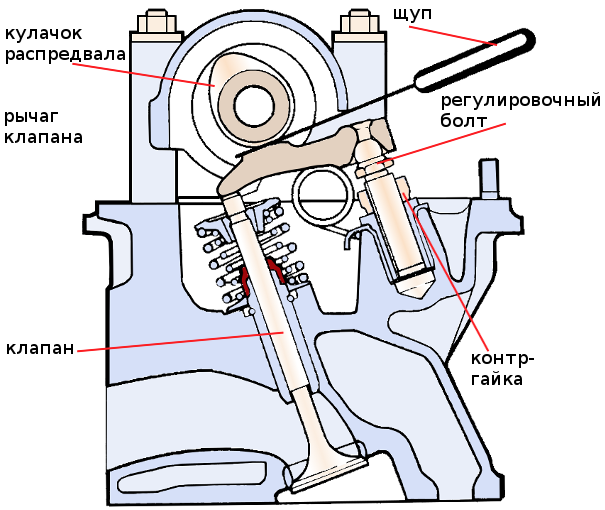 Рис. 2 В ГРМ с расположением распределительного вала непосредственно над клапанами тепловой зазор регулируется установкой шайб различной толщины на толкателе.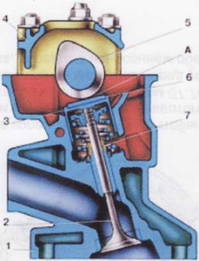 Рис.3 1 – блок цилиндров; 2 -клапан; 3 – толкатель; 4 – клапанная крышка; 5– кулачок; 6 – регулировочная шайба; 7 – втулка клапана; А – зазор.Избежать  регулировок теплового зазора в клапанов и компенсировать износ деталей ГРМ позволяют гидрокомпенсаторы, которые устанавливаются на современных двигателях.Гидрокомпенсатор представляет собой корпус, внутри которого установлена подвижная плунжерная пара с шариковым клапаном. Корпус подвижен относительно направляющего седла, сделанного в головке блока цилиндров. Если ГК вмонтирован в рычаги привода клапанов (в рокеры или коромысла), его подвижной частью является только плунжер, выступающая часть которого выполнена в виде шаровой опоры или опорного башмака.
Основная часть ГК — плунжерная пара. Зазор между втулкой и плунжером составляет всего 5-8 мкм, что обеспечивает высокую герметичность соединения, при этом подвижность деталей сохраняется. В нижней части плунжера сделано отверстие для поступления масла, которое закрывается подпружиненным обратным шариковым клапаном. Между втулкой и плунжером установлена достаточно жесткая возвратная пружина.
Внедрение ГК позволило избежать регулировки зазоров клапанного механизма и сделать его работу более «мягкой»; уменьшить ударные нагрузки, то есть снизить износ деталей ГРМ и исключить повышенную шумность двигателя; более точно соблюдать длительность фаз газораспределения, что положительно сказывается на сохранности двигателя, его мощности и расходе топлива.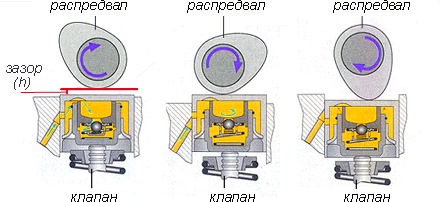 Рис. 4 
Гидравлические толкатели работают надежно лишь при применении масла высокого качества, сохраняющего при изменении температуры примерно постоянную вязкость.2. Фазы газораспределенияНаибольшую мощность двигатель имеет тогда, когда цилиндры наполненные свежей горючей смесью и хорошо очищенные от отработанных газов. Этого можно достичь, открывая и закрывая клапаны с некоторым опережением или запаздыванием относительно мертвых точек. Моменты начала открытия и конца закрытия клапанов, выраженные в градусах угла поворота коленчатого вала, называют фазами газораспределения.В карбюраторных двигателях впускной клапан открывается, когда кривошип не дошел 10 ... 250 до ВМТ (в конце такта выпуска), а закрывается после того, как кривошип вала пройдет НМТ на 50 ... 750 (в начале такта сжатия). Продолжительность открывания впускного клапана составляет 240 ... 280° угла поворота коленчатого вала.Выпускной клапан открывается в конце рабочего хода с опережением на 50 ... 70° до НМТ, а закрывается в начале такта выпуска с опозданием на 20 ... 50° после ВМТ (рис.4)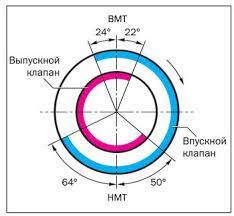 Рис. 5 Фазы газораспределения Моменты, когда оба клапана открыты одновременно, называют перекрыванием клапанов. Благодаря этому улучшается наполняемость цилиндров горючей смесью, уменьшаются остаточные отработанные газы и  осуществляется продувка цилиндров от отработавших газов свежей горючей смесью.В двигателях старой конструкции фазы газораспределения меняться не могут. Из-за этого наполняемость цилиндров горючей смесью на различных режимах работы двигателя неодинакова. КПД таких двигателей имеет невысокие значения. Для работы двигателя в режиме холостого хода желательно более позднее открытие и ранее закрытие клапанов. Благодаря этому не происходит заброс отработанных газов в выпускной коллектор и уменьшается выход горючей смеси с отработанными газами. В режиме полной мощности для улучшения наполняемости цилиндров необходимо раньше открывать клапаны и позже закрывать и максимально расширить  фазы газораспределения.С цель изменения фаз газораспределения могут использоваться различные схемы: использование кулачков различного профиля (рис.6),  изменение высоты открытия клапана (рис.7),  поворот распределительного вала  (рис.8)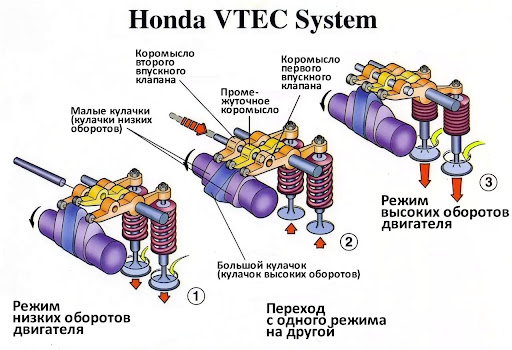 Рис.6 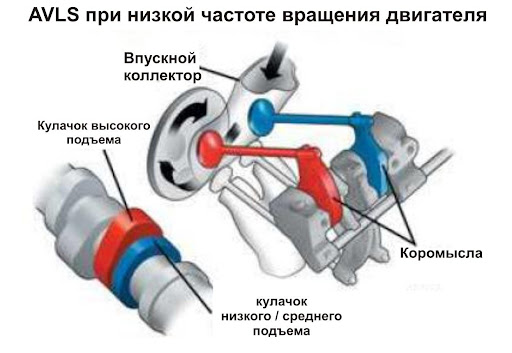 Рис.7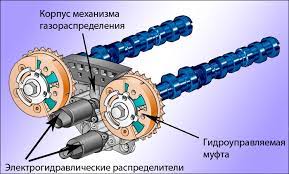 Рис.8Контрольные вопросы и задания1. Каково назначение и величина теплового зазора для различных двигателей?2. Что называется фазами газораспределения и как влияют их изменения на мощность двигателя? Рекомендации для самостоятельной работы:1. Содержание лекции распечатать для формирования сборника лекций.2. Ответить письменно на вопросы для закрепления и осмысления материала.3. Выполнить сканирование или фотографирование ответов и выслать на адрес эл. почты rom-ave@mail.ru  до 29.09.2021.Какие механизмы могут использовать для изменения фаз газораспределения?